Ҡ а р а р                                                                                         р е ш е н и еО повестке дня пятого заседания Совета сельского поселения Юмашевский сельсовет муниципального района Чекмагушевский  район   Республики Башкортостан.В соответствии с Федеральным законом «Об общих принципах организации местного самоуправления в Российской Федерации», Уставом сельского поселения Юмашевский сельсовет муниципального района Чекмагушевский район Республики Башкортостан и Регламентом Совета сельского поселения Юмашевский сельсовет муниципального района Чекмагушевский район Республики Башкортостан Совет сельского поселения Юмашевский сельсовет муниципального района Чекмагушевский район Республики Башкортостан решил:включить в повестку дня пятого заседания Совета   сельского поселения Юмашевский сельсовет муниципального района Чекмагушевский район Республики Башкортостан следующие вопросы:1. Об исполнении бюджета сельского поселения Юмашевский сельсовет муниципального района Чекмагушевский район Республики Башкортостан за 2019 год.Внесен главой сельского поселения         2. О внесении изменения в решение Совета сельского поселения Юмашевский сельсовет муниципального района Чекмагушевский район Республики Башкортостан от «31» октября 2019 № 18«Об установлении земельного налога на территории сельского поселения Юмашевский сельсовет муниципального района Чекмагушевский район Республики Башкортостан».                                                   Внесен главой сельского поселения3. Об утверждении перечня  свободных площадей, составляющих казну сельского поселения Юмашевский сельсовет  муниципального района Чекмагушевский  район Республики Башкортостан, предлагаемых для передачи в аренду, в том числе субъектам  малого предпринимательства.Внесен главой сельского поселения4.    Об освобождении от арендной платы по договорам аренды муниципального имущества сельского поселения Юмашевский сельсовет муниципального района Чекмагушевский район  Республики Башкортостан, за исключением земельных участков, для субъектов малого и среднего предпринимательства, включенных в реестр субъектов малого и среднего предпринимательства.                 Внесен главой сельского поселения  5. О порядке принятия решения о применении мер ответственности к депутату Совета сельского поселения Юмашевский сельсовет муниципального района Чекмагушевский район Республики Башкортостан.Внесен главой сельского поселения  6. Об утверждении Положения о проведении мониторингаизменений законодательства и муниципальных нормативных правовых актов Совета сельского поселения Юмашевский сельсовет муниципального района Чекмагушевский район Республики Башкортостан.Внесен главой сельского поселения  7. О внесении изменения в Соглашение между органами местного самоуправления муниципального района Чекмагушевский район Республики Башкортостан и сельского поселения Юмашевский сельсовет  муниципального района Чекмагушевский район Республики Башкортостан о передаче органам местного самоуправления муниципального района Чекмагушевский район Республики Башкортостан осуществления части полномочий сельского поселения.Внесен главой сельского поселения 8. Об утверждении Положения о порядке списания основных средств, находящихся в собственности сельского поселения Юмашевский сельсовет муниципального района Чекмагушевский  район Республики Башкортостан.Внесен главой сельского поселенияГлава сельского поселения:                                                    Р.Х. Салимгареевас.Юмашево«20» апреля 2020 года№ 37  Ҡ а р а р                                                                                                                           р е ш е н и еО секретариате пятого заседания Совета сельского поселения Юмашевский сельсовет муниципального района Чекмагушевский район Республики БашкортостанВ соответствии со статьей 26 Регламента Совета сельского поселения Юмашевский сельсовет муниципального района Чекмагушевский район Республики Башкортостан Совет сельского поселения Юмашевский сельсовет муниципального района Чекмагушевский район Республики Башкортостан решил:избрать в секретариат пятого заседания Совета сельского поселения Юмашевский сельсовет муниципального района Чекмагушевский район Республики БашкортостанТимашеву Гульназ Миннисламовну   – депутата от избирательного округа №5.Глава сельского поселения:                                      Р.Х. Салимгареевас.Юмашево«20» апреля 2020 года№ 37/1  Ҡ а р а р                                                                                                                                      р е ш е н и еО счетной комиссии пятого заседания Совета сельского поселения Юмашевский сельсовет муниципального района Чекмагушевский район Республики БашкортостанВ соответствии со статьей 26 Регламента Совета сельского поселения Юмашевский сельсовет муниципального района Чекмагушевский район Республики Башкортостан Совет сельского поселения Юмашевский сельсовет муниципального района Чекмагушевский район Республики Башкортостан решил:избрать в счетную комиссию пятого заседания  Совета сельского поселения Юмашевский сельсовет муниципального района Чекмагушевский район Республики БашкортостанТангатарова Ауфата Явдатовича - депутата от  избирательного округа №7;Глава сельского поселения:                                          Р.Х. Салимгареева  с.Юмашево«20» апреля 2020 года№ 37/2  Ҡ а р а р                                                                                                                                     р е ш е н и еО редакционной комиссии пятого заседания Совета сельского поселения Юмашевский сельсовет муниципального района Чекмагушевский район Республики БашкортостанВ соответствии со статьей 26 Регламента Совета сельского поселения Юмашевский сельсовет муниципального района Чекмагушевский район Республики Башкортостан Совет сельского поселения Юмашевский сельсовет муниципального района Чекмагушевский район Республики Башкортостан решил:избрать в редакционную комиссию пятого заседания  Совета сельского поселения Юмашевский сельсовет муниципального района Чекмагушевский район Республики Башкортостан Стружкову Леле Фаниловну - депутата от избирательного округа №10;Глава сельского поселения:                                  Р.Х. Салимгареева с.Юмашево«20» апреля 2020 года№ 37/3  БАШҠОРТОСТАН  РЕСПУБЛИКАҺЫСАҠМАҒОШ  РАЙОНЫ муниципаль районЫНЫҢ  ЙОМАШ АУЫЛ СОВЕТЫ АУЫЛ    БИЛӘмӘҺЕ СОВЕТЫ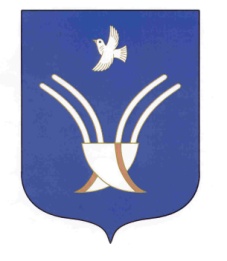 Совет сельского поселенияЮМАШЕВСКИЙ СЕЛЬСОВЕТмуниципального района Чекмагушевский район Республики БашкортостанБАШҠОРТОСТАН  РЕСПУБЛИКАҺЫСАҠМАҒОШ  РАЙОНЫ муниципаль районЫНЫҢ  ЙОМАШ АУЫЛ СОВЕТЫ АУЫЛ    БИЛӘмӘҺЕ СОВЕТЫСовет сельского поселенияЮМАШЕВСКИЙ СЕЛЬСОВЕТмуниципального района Чекмагушевский район Республики БашкортостанБАШҠОРТОСТАН  РЕСПУБЛИКАҺЫСАҠМАҒОШ  РАЙОНЫ муниципаль районЫНЫҢ  ЙОМАШ АУЫЛ СОВЕТЫ АУЫЛ    БИЛӘмӘҺЕ СОВЕТЫСовет сельского поселенияЮМАШЕВСКИЙ СЕЛЬСОВЕТмуниципального района Чекмагушевский район Республики БашкортостанБАШҠОРТОСТАН  РЕСПУБЛИКАҺЫСАҠМАҒОШ  РАЙОНЫ муниципаль районЫНЫҢ  ЙОМАШ АУЫЛ СОВЕТЫ АУЫЛ    БИЛӘмӘҺЕ СОВЕТЫСовет сельского поселенияЮМАШЕВСКИЙ СЕЛЬСОВЕТмуниципального района Чекмагушевский район Республики Башкортостан